КАЛУЖСКАЯ ОБЛАСТЬ                                                               ДЗЕРЖИНСКИЙ РАЙОН                                                   АДМИНИСТРАЦИЯ			/исполнительно-распорядительный орган/                                              СЕЛЬСКОГО ПОСЕЛЕНИЯ                                               «ДЕРЕВНЯ ГАЛКИНО»                                                   ПОСТАНОВЛЕНИЕ  От   27.03. 2017г                                     д. Галкино                                        №32Об утверждении административногорегламента по предоставлению муниципальной услуги «Выдача информации о регистрации, выписок из домовой книги и иных справок»Руководствуясь Федеральным законом от 06.10.2003 г. № 131-ФЗ «Об общих принципах организации местного самоуправления в Российской Федерации», Федеральным законом от 27.07.2010 № 210-ФЗ «Об организации предоставления государственных и муниципальных услуг», Уставом муниципального образования сельское поселение «Деревня Галкино», постановлением  Администрации  сельского поселения, «Об утверждении Порядка разработки и утверждения административных регламентов предоставления муниципальных услуг на территории  сельского поселения «Деревня Галкино», администрация (исполнительно-распорядительный орган) сельского поселения «Деревня Галкино» ПОСТАНОВЛЯЕТ:1. Утвердить Административный регламент предоставления муниципальной услуги «Выдача информации о регистрации, выписок из домовой книги и иных справок» (приложение).2. Назначить ответственным  за предоставление муниципальной услуги «Выдача информации о регистрации, выписок из домовой книги и иных справок» ведущего специалиста  администрации.3. Предоставление муниципальной услуги «Выдача информации о регистрации, выписок из домовой книги и иных справок» осуществлять в соответствии с утверждённым регламентом.4. Установить персональную ответственность за соблюдение установленной процедуры предоставления муниципальной услуги «Выдача информации о регистрации, выписок из домовой книги и иных справок»на специалиста, ответственного за предоставление муниципальной услуги.5. Настоящее постановление подлежит официальному обнародованию и размещению в сети Интернет на сайте администрации Дзержинского района: http://www.admkondrovo.ru.6. Контроль за исполнением настоящего постановления оставляю за собой.И.о. главы администрации                                        Е.В. НикитинаПриложение     кпостановлению администрацииСП «Деревня Галкино»от 27.03.2017г. №32 Административный регламент осуществления муниципальной услуги«Выдача информации о регистрации, выписок из домовой книги и иных справок»1. Общие положения1.1. Административный регламент осуществления муниципальной услуги – «Выдача   информации о регистрации, выписок из домовой книги и иных справок» (далее - муниципальная услуга) устанавливает сроки и последовательность административных процедур при предоставлении муниципальной услуги в соответствии с законодательством Российской федерации.Муниципальную услугу предоставляет администрация сельского поселения «Деревня Галкино»(далее – администрация сельского поселения).Местонахождение администрации сельского поселения:Калужская область, Дзержинский район, деревня Галкино, улица Ярославская д.17почтовый адрес: 249863, Калужская область, Дзержинский район, деревня Галкино улица Ярославская д.17Приемные дни: понедельник – пятница с 08.00 до 16.00. перерыв - с 13.00 до 14.00, выходные - суббота, воскресенье.Информацию по процедуре предоставления муниципальной услуги можно получить по телефону: 84843475494адрес электронной почты – adm-galkino@yandex.ru ;адрес сайта в сети Интернет –  http://www.admkondrovo.ru.1.2. Предоставление муниципальной услуги осуществляется в соответствии с:- Конституцией Российской Федерации;- Федеральным законом от 06.10.2003г. № 131-ФЗ «Об общих принципах организации местного самоуправления в Российской Федерации»;- Федеральным законом от 09.02.2009г. № 8-ФЗ «Об обеспечении доступа к информации о деятельности государственных органов и органов местного самоуправления»;- Федеральным законом от 02.05.2006г. № 59-ФЗ «О порядке рассмотрения обращений граждан Российской Федерации»;- Уставом сельского поселения «Деревня Галкино»;1.3. Результатом предоставления муниципальной услуги является прием заявления и документов, а также выдача информации о регистрации, выписок из домовой книги и иных справок».II. Стандарт предоставления муниципальной услуги (функции)2.1. Наименование муниципальной услуги – «выдача информации о регистрации, выписок из домовой книги и иных справок» (далее - муниципальная услуга).2.2. Предоставление муниципальной услуги осуществляют специалисты  по администрации сельского поселения «Деревня Галкино» (далее – ответственные исполнители).2.3. Результатом предоставления муниципальной услуги является:- прием заявления и документов, а также выдача  информации о регистрации, выписок из домовой книги и иных справок»2.4. Время получения ответа при индивидуальном устном консультировании не должно превышать 10 минут.2.5. Правовое основание для предоставления муниципальной услуги являются нормативно правовые акты, перечисленные выше в пункте 1.2. настоящего положения.2.6. Необходимыми документами для предоставления муниципальной услуги являются:- непосредственного обращения заявителей (при личном обращении, по телефону, письменное обращение, обращение по электронной почте) с ответственными исполнителями;- домовая книга;- документ, удостоверяющий личность;2.7. Основание для отказа в предоставлении муниципальной услуги является обращение гражданина, который в соответствии с настоящим регламентом не может быть получателем муниципальной услуги.2.8. Муниципальная услуга предоставляется бесплатно.2.9. Срок исполнения данного административного действия (принятие заявления, приложения) составляет не более 10 минут.Максимальный срок ожидания в очереди для получения муниципальной услуги –15 минут.2.10. Запрос заявителя о предоставлении муниципальной услуги регистрируется в день поступления при личном обращении или получении по почте.2.11. Требование к местам предоставления муниципальной услуги:помещения, в которых предоставляется муниципальная услуга, содержат информационные стенды, места ожидания и приема заявителей.В помещении администрации  на информационном стенде размещаются следующие информационные материалы:- настоящий административный регламент;- необходимая оперативная информация о предоставлении муниципальной услуги.2.12. Показателями доступности и качества предоставления муниципальной услуги являются:- актуальность;- своевременность;- четкость в изложении материала;- полнота консультирования;- наглядность форм подачи материала;- удобство и доступность.2.13. Условия доступности объекта и услуг для инвалидов соответствуют  требованиям, установленными законодательством:             -  возможность беспрепятственного входа в объект и выхода из него;           -  возможность посадки в транспортное средство и высадки из него перед входом в объект, при необходимости, с помощью работников объекта;            -  оборудование на прилегающей к объекту территории мест парковки автотранспортных средств инвалидов; -  обеспечение допуска на объект, в котором предоставляются услуги, собаки-проводника при наличии документа, подтверждающего ее специальное обучение, выданного по форме и в порядке, утвержденных приказом Министерства труда и социальной защиты Российской Федерации от 22 июня 2015 г. N 386н (зарегистрирован Министерством юстиции Российской Федерации 21 июля 2015 г., регистрационный N 38115);               -  обеспечение допуска на объект сурдопереводчика, тифлосурдопереводчика.              -  возможность подачи инвалидами заявления на предоставление услуги в следующем порядке:               а) в электронном виде;               б) по месту жительства, с выездом к нему специалиста администрации;              - надлежащее размещение носителей информации, необходимой для обеспечения беспрепятственного доступа инвалидов к объекту и услугам, с учетом ограничений их жизнедеятельности, в том числе размещение информационных табличек рядом с входом на объект.III. Состав, последовательность и сроки выполнения административных процедур,требования к порядку их выполнения, в том числе особенности выполненияадминистративных процедур в электронной форме3.1. Основанием для начала исполнения административного действия по рассмотрению заявлений либо продлению срока рассмотрения заявления граждан является поступление документов от заявителя при личном обращении заявителя или по почте. Заявитель может обратиться к ответственному исполнителю лично либо через своего законного представителя.3.2. Предоставление муниципальной услуги включает в себя выполнение следующих административных процедур:при направлении документов по почте:- прием, регистрация документов от заявителя (в день обращения);- рассмотрение заявлений;- предоставление справок о месте жительства, справок о составе семьи, выписок из домовой книги и иных справок.при личном обращении заявителя:- прием заявителя, проверка документов (в день обращения);- предоставление справок о месте жительства, справок о составе семьи, выписок из домовой книги и иных справок;3.3. Ответственные исполнители определяют предмет обращения, проверяют документ, удостоверяющий личность заявителя.3.4. Результатом предоставления муниципальной услуги является прием заявления и документов,согласие на обработку персональных данных заявителя или его представителя, доверенность представителя, оформленная в соответствии с требованиями законодательства РФ, а также выдача   информации о регистрации, выписок из домовой книги и иных справок»Срок предоставления муниципальной услуги составляет не более 30 дней со дня письменного обращения заявителя по почте или в день обращения при личном устном обращении.3.5. Ответственный исполнитель:По результату проверки заявлений производит сверку с базой  данных, осуществляет подготовку проекта ответа или проекта ответа о выдаче информации о регистрации, выписок из домовой книги и иных справок».Ответ об отказе в предоставлении информации из похозяйственной книги должен содержать:- сведения о заявителе;- причину и основание для отказа;- способ обжалования принятого решения.3.6. Требования к форме и характеру взаимодействия ответственного исполнителя с заявителями:- при ответе на телефонные звонки ответственный исполнитель представляется, назвав свои фамилию, имя, отчество, должность, предлагает представиться собеседнику, выслушивает и уточняет суть вопроса. Во время разговора следует произносить слова четко, избегать параллельных разговоров с окружающими людьми и не прерывать разговор по причине поступления звонка на другой аппарат;- при личном обращении заявителей ответственный исполнитель должен представиться, указать фамилию, имя и отчество, сообщить занимаемую должность, самостоятельно дать ответ на заданный заявителем вопрос;- в конце консультирования (по телефону или лично) ответственный исполнитель, осуществляющий консультирование, должен кратко подвести итоги и перечислить меры, которые следует принять заявителю (кто именно, когда и что должен сделать);- ответ на письменные обращения и обращения по электронной почте дается в простой, четкой и понятной форме с указанием фамилии и инициалов, номера телефона специалиста исполнившего ответ на обращение. Ответ на письменное обращение подписывается Главой администрации сельского поселения «Деревня Галкино». Ответ на письменные обращения и обращения по электронной почте дается в срок, не превышающий 30 дней со дня регистрации обращения.IV. Порядок и формы контроля за предоставлениеммуниципальной услуги5.1. Текущий контроль за соблюдением последовательности действий при предоставлении муниципальной услуги, а также контроль полноты и качества предоставления муниципальной услуги осуществляется Главой администрации сельского поселения «Деревня Галкино» и включает в себя проведение проверок, выявление и устранение нарушений прав заявителей, рассмотрение, принятие решений и подготовку ответов на обращения заявителей, содержащие жалобы на решения, действия (бездействие) ответственных исполнителей.По результатам проведенных проверок в случае выявления нарушений прав заявителей осуществляется привлечение виновных лиц к ответственности в соответствии с законодательством Российской Федерации.V. Порядок обжалования действий (бездействия) и решений,осуществляемых (принятых) в ходе предоставления муниципальной услуги6.1. Заявители имеют право на обжалование действий (бездействия) и решений ответственных исполнителей, осуществляемых (принятых) в ходе предоставления муниципальной услуги.6.2. Жалоба на действия (бездействие) и решения ответственных исполнителей (далее - жалоба) может быть подана как в форме устного обращения, так и в письменной (в том числе электронной) форме:1) по адресу: 249863 Калужская область, Дзержинский район, деревня Галкино, улица Ярославская д.172) по телефону/факсу: 848434754946.3. Заявитель в своей письменной жалобе в обязательном порядке указывает либо наименование администрации сельского поселения, либо фамилию, имя, отчество соответствующего ответственного исполнителя, либо должность соответствующего лица, а также свои фамилию, имя, отчество (последнее - при наличии), почтовый адрес, по которому должен быть направлен ответ, уведомление о переадресации жалобы, излагает суть жалобы, ставит личную подпись и дату.Жалоба подается на ответственного исполнителя – Главе администрации сельского поселения «Деревня Галкино».В случае необходимости в подтверждение своих доводов заявитель прилагает к письменной жалобе документы и материалы либо их копии.Жалоба может быть подана в форме устного обращения на личном приеме заявителей. Прием заявителей в администрации сельского поселения осуществляется Главой администрации сельского поселения «Деревня Галкино».Прием заявителей Главой администрации сельского поселения «Деревня Галкино»  проводится по предварительной записи, которая осуществляется в соответствии с графиком приема граждан или по телефону.При личном приеме заявитель предъявляет документ, удостоверяющий его личность.Содержание устной жалобы заносится в карточку личного приема заявителя. В случае если изложенные в устной жалобе факты и обстоятельства являются очевидными и не требуют дополнительной проверки, ответ на жалобу с согласия заявителя может быть дан устно в ходе личного приема, о чем делается запись в карточке личного приема заявителя. В остальных случаях дается письменный ответ.В ходе личного приема заявителю может быть отказано в дальнейшем рассмотрении жалобы, если ему ранее был дан ответ по существу поставленных в жалобе вопросов.Жалоба может быть подана по электронной почте на адрес электронной почты администрации сельского поселения, указанный в пункте 6.2 данного административного регламента.Требования, предъявляемые к жалобе в электронной форме, аналогичны требованиям к жалобе в письменной форме.6.4. Письменная жалоба и жалоба по электронной почте должны быть рассмотрены администрацией сельского поселения в течение 30 дней со дня их регистрации в администрации сельского поселения. В исключительных случаях, когда для проверки и решения, поставленных в жалобе вопросов требуется более длительный срок, допускается продление Главой администрации сельского поселения «Деревня Галкино»  сроков ее рассмотрения, но не более чем на 15 дней, о чем сообщается заявителю, подавшему жалобу, в письменной форме с указанием причин продления.6.5. Порядок подачи, рассмотрения и разрешения жалоб, направляемых в суды и арбитражные суды, определяется законодательством Российской Федерации о гражданском судопроизводстве и судопроизводстве в арбитражных судах.6.6. Жалоба считается разрешенной, если рассмотрены все поставленные в ней вопросы, приняты необходимые меры и даны письменные (в том числе в электронной форме) и устные с согласия заявителя ответы.Приложение №1к Административному регламентуГрафик (режим) работыс заявителями, контактные телефоны специалистовпредоставляющих муниципальную услугу (ответственных исполнителей)«выдача информации о регистрации, выписок из домовой книги и иных справок»Приложение № 2к Административному регламентуБлок-схема предоставления муниципальной услуги«Выдача информации о регистрации, выписок из домовой книги и иных справок»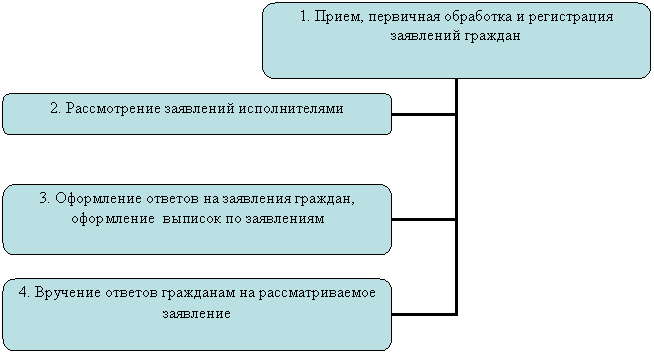 Ф. И.О.должность,телефонАдрес проведения приемаВремя и деньпроведения приемаМатвиец Анна ИвановнаНикитина Елена Васильевна8 /48434/ 75494Калужская областьДзержинский районд.Галкиноул. Ярославская д.1708-00 – 16-00понедельник –четверг08-30 – 15-00пятница